International Property Management d.o.o 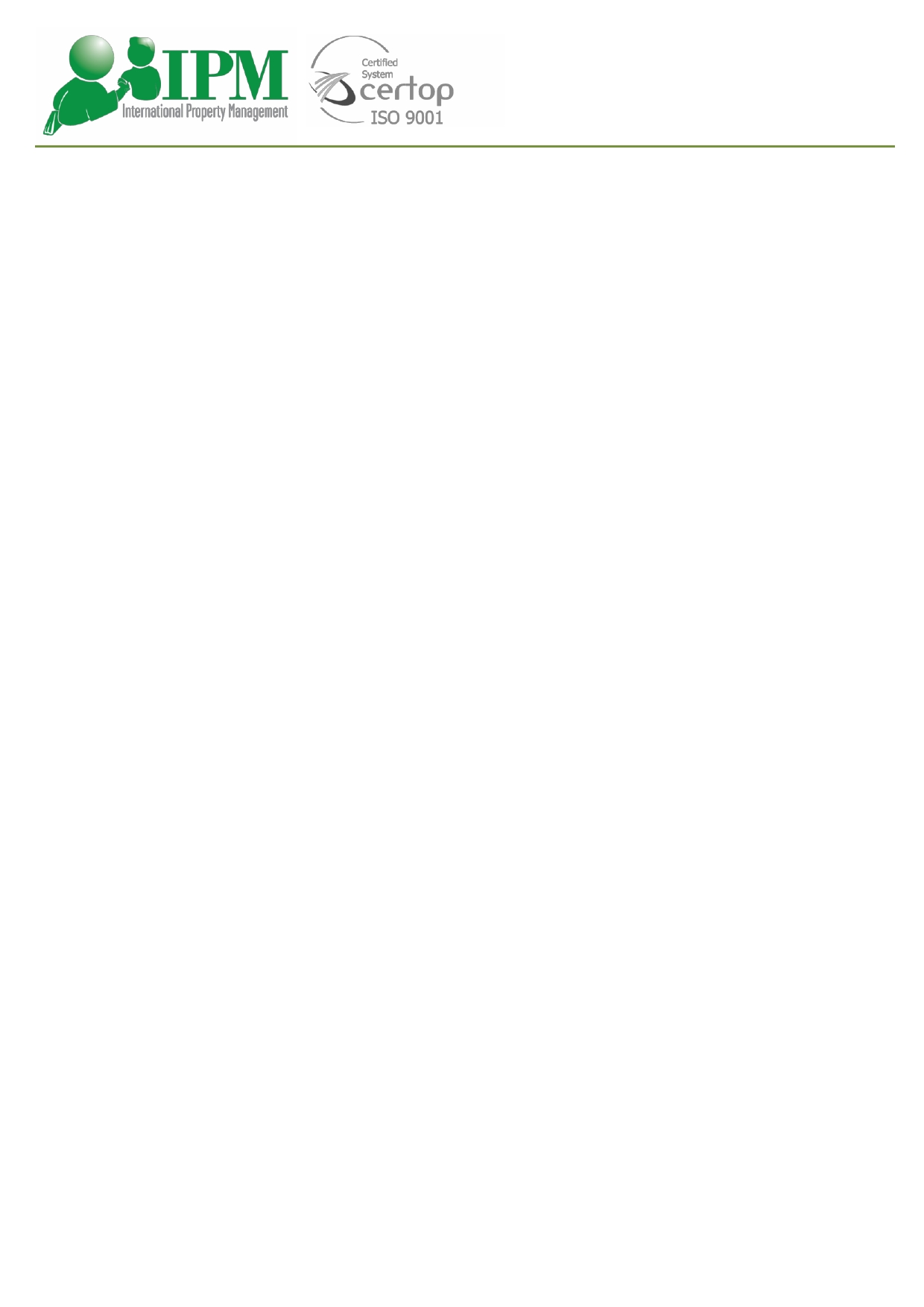 Adresa: Vladimira Popovića 8, 11070 Beograd Tel: +381 11 311 30 30; Fax: +381 11 222 31 41 Broj žiro računa kod Intesa banke: 160-376692-50 Matični broj: 20473240  PIB: 105880070   www.ipm.rs   e-mail: office@ipm.rsPodaci za identifikaciju:                                                                               Beograd, 20.03.2013.           Podaci o računima u poslovnim bankama:           Branislav Kolarević, direktor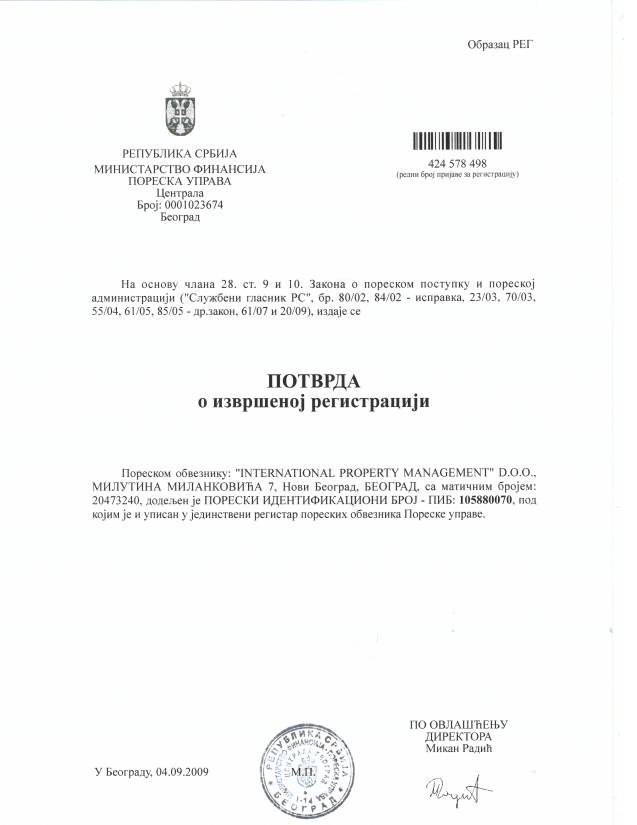 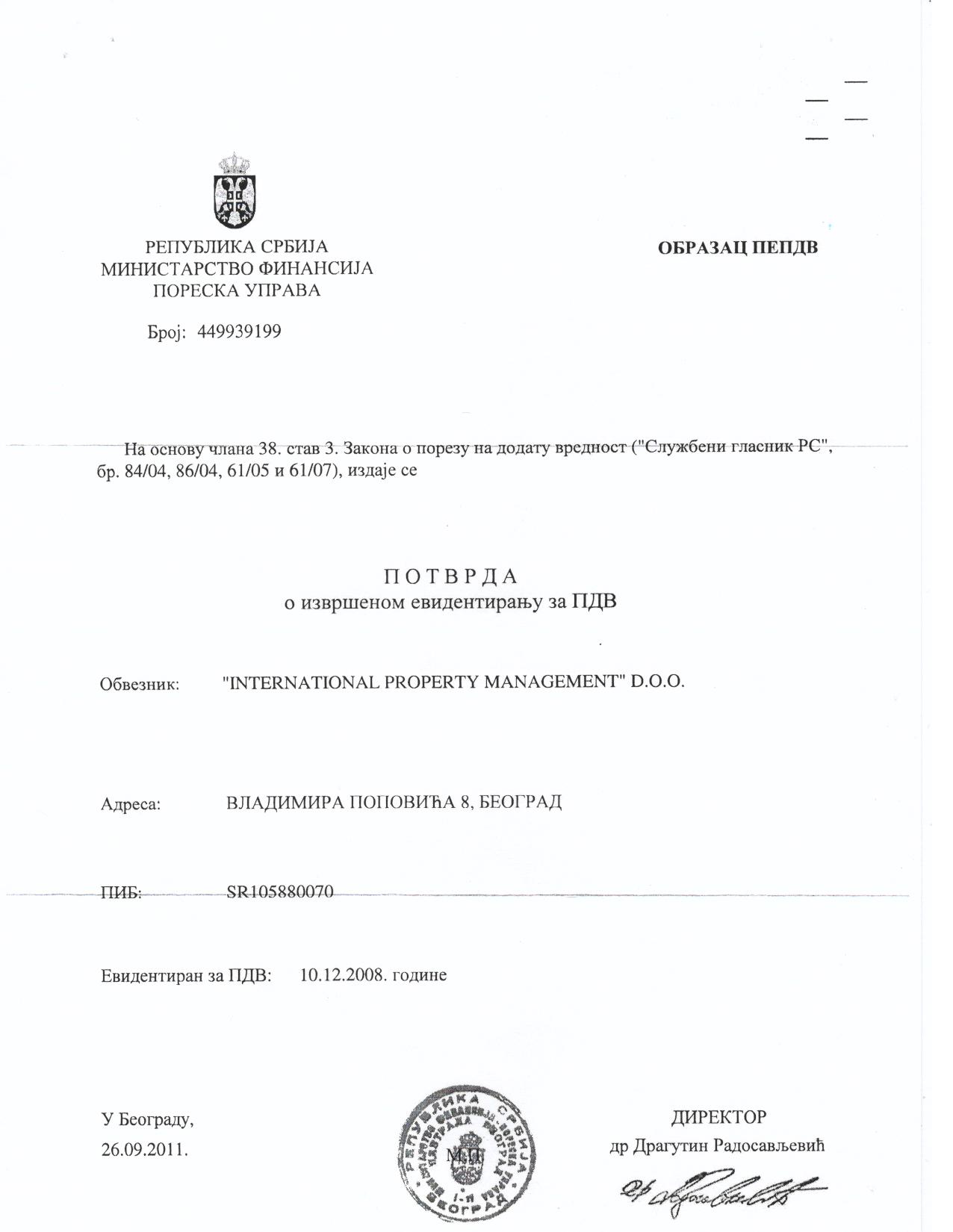 1.Pun naziv firmeInternational Property Management d.o.o. Beograd2.Naziv firmeIPM d.o.o3.Adresa/sedište firmeVladimira Popovića 84.OpštinaNovi Beograd5.Poštanski broj110706.DržavaSrbija7.Broj registracije u APR-uБД  138270/20088.Matični broj204732409.PIB10588007010.Šifra delatnosti811011.Ime i prezime ovlašćenog lica Branislav Kolarević12.Broj telefona011 711 30 3013.Broj faksa011 222 31 4114.Mejl adresaoffice@ipm.rs,ana.jovic@ipm.rs15.Obveznik PDV-ada1.Banka Intesa160-376692-50